Annex A-1ADS-B COLLABORATION PROJECT OVER THE SOUTH CHINA SEA AREA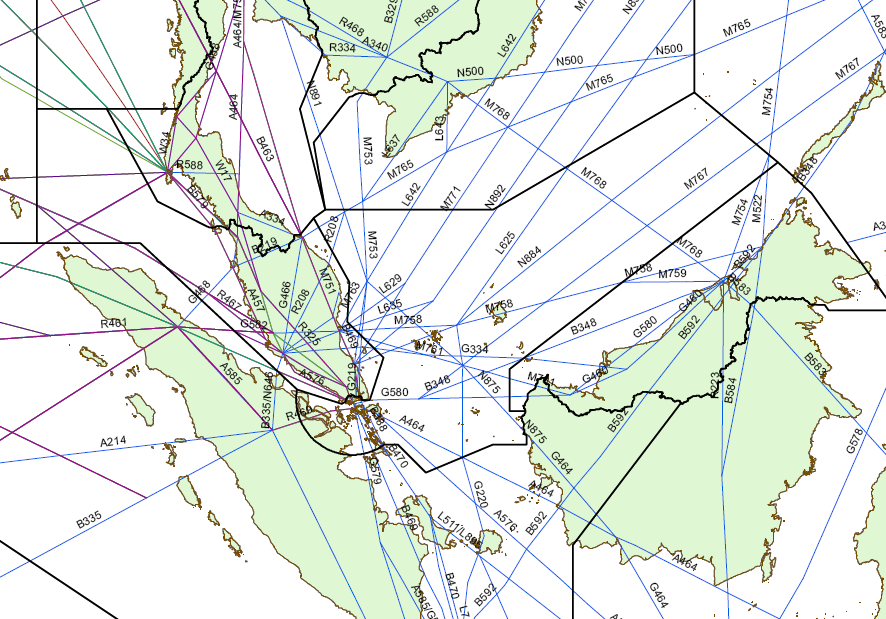 Annex A-2ADS-B Collaboration over the South China SeaTasks and Proposed MilestonesAnnex A-3ADS-B Operational Trial and ImplementationIn Singapore FIRAnnex A-4POTENTIAL ADS-B COLLABORATION PROJECT OVER THE SOUTH CHINA SEA AREA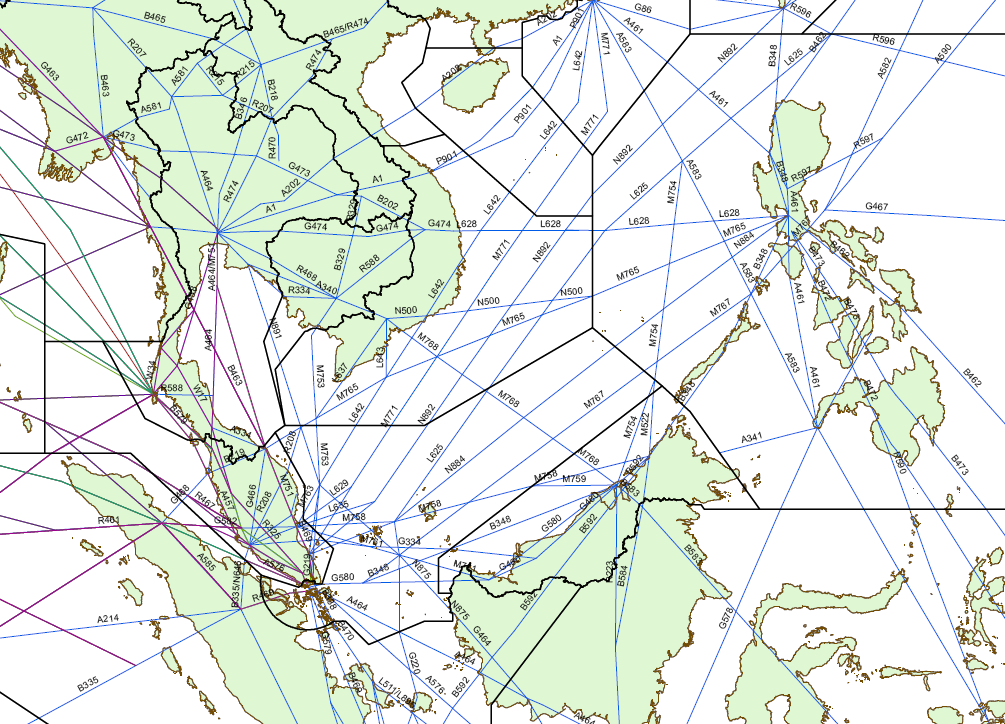 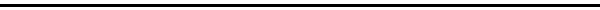 ItemDescriptionStatusTarget CompletionAInstallation of ADS-B ground stationsInstallation of ADS-B ground stationsInstallation of ADS-B ground stationsNatuna and MatakCompletedSingaporeCompletedCon SonOn-Going2H2011BInstallation of VHF station and linksInstallation of VHF station and linksInstallation of VHF station and linksNatuna and MatakOn-Going2H2011ConsonOn-Going2H2012CSigning of ADS-B data and VHF radio facility sharing agreementSigning of ADS-B data and VHF radio facility sharing agreementSigning of ADS-B data and VHF radio facility sharing agreementBetween Indonesia and SingaporeCompletedBetween Vietnam and Singapore2H2011DSigning of ATS Operational LOA between Ho Chi Minh and Singapore ACCs2H2011EIssue AIC on aircraft equipage mandateCompletedFTechnical Monitoring of ADS-B 2H2011GOperational trial and ImplementationSee Annex A-3See Annex A-3